ZADATAK: Promotri slike. Za svaku sliku napiši jednu rečenicu i složi priču.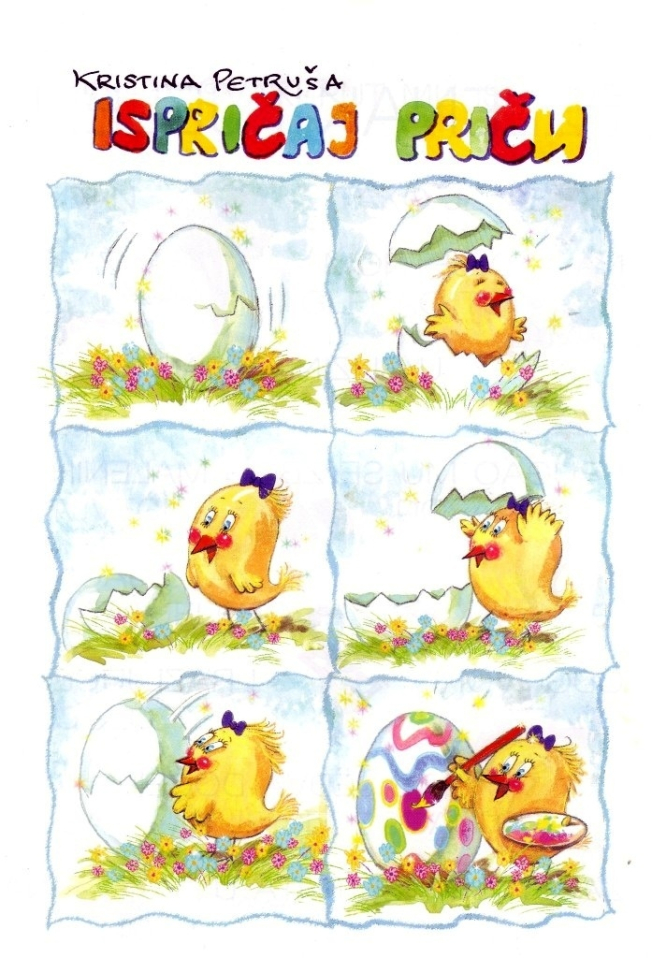 